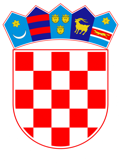 VLADA REPUBLIKE HRVATSKEZagreb, 13. veljače 2020.______________________________________________________________________________________________________________________________________________________________________________________________________________________________											PRIJEDLOG			 Klasa:									 	Urbroj:	Zagreb,										PREDSJEDNIKU HRVATSKOGA SABORAPredmet:	Zastupničko pitanje dr. sc. Siniše Hajdaša Dončića, u vezi s amandmanom na Državni proračun Republike Hrvatske za 2020. godinu - odgovor Vlade		Zastupnik u Hrvatskome saboru, dr. sc. Siniša Hajdaš Dončić, postavio je, sukladno s člankom 140. Poslovnika Hrvatskoga sabora (Narodne novine, br. 81/13, 113/16, 69/17 i 29/18), zastupničko pitanje u vezi s amandmanom na Državni proračun Republike Hrvatskeza 2020. godinu.		Na navedeno zastupničko pitanje Vlada Republike Hrvatske, daje sljedeći odgovor:		Sredstva za financiranje vatrogasne djelatnosti odnosno funkcioniranje vatrogasnih organizacija osiguravaju se iz proračuna jedinica lokalne samouprave sukladno članku 135. Ustava Republike Hrvatske (Narodne novine, br. 85/10 - pročišćeni tekst i 5/14 - Odluka Ustavnog suda Republike Hrvatske) i članku 110. Zakona o vatrogastvu (Narodne novine, broj 125/19) te iz drugih izvora u skladu s navedenim Zakonom, dok se financijska sredstva dostatna za funkcioniranje Hrvatske vatrogasne zajednice osiguravaju unutar državnog proračuna.S obzirom na to da su dostupna financijska sredstva Europske unije iz više izvora financiranja (unutar izvora financiranja 5-Pomoći), intencija je da se poveća udio sredstava Europske unije u financiranju upravo ovakvih projekata umjesto sredstava državnog proračuna.Tako je preko Ministarstva regionalnoga razvoja i fondova Europske unije putem Mjere 07 "Temeljne usluge i obnova sela u ruralnim područjima" iz Programa ruralnog razvoja Republike Hrvatske za razdoblje 2014. - 2020. (Narodne novine, br. 71/16, 15/17 i 17/17), - provedba tipa operacije 7.4.1. "Ulaganja u pokretanje, poboljšanje ili proširenje lokalnih temeljnih usluga za ruralno stanovništvo, uključujući slobodno vrijeme i kulturne aktivnosti te povezanu infrastrukturu" u dva natječaja u okviru ove mjere osigurano za obnovu vatrogasnih domova i spremišta preko 100 milijuna kuna i njihova je realizacija u tijeku.Također, za sljedeće financijsko razdoblje 2021. - 2027. godine Hrvatska vatrogasna zajednica je Ministarstvu regionalnoga razvoja i fondova Europske unije prijavila potrebe za izgradnju i obnovu vatrogasnih domova i spremišta u iznosu od 1,770 milijardi kuna.Stoga je Vlada Republike Hrvatske odbila predmetni amandman, budući da je u interesu Republike Hrvatske korištenje financijskih sredstava iz fondova Europske unije.Eventualno potrebna dodatna obrazloženja u vezi s pitanjem zastupnika, dat će dr. sc. Zdravko Marić, potpredsjednik Vlade Republike Hrvatske i ministar financija.PREDSJEDNIKmr. sc. Andrej PlenkovićPredlagatelj:Ministarstvo financijaPredmet:Verifikacija odgovora na zastupničko pitanje dr. sc. Siniše Hajdaša Dončića, u vezi s amandmanom na Državni proračun Republike Hrvatske za 2020. godinu 